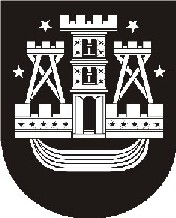 KLAIPĖDOS MIESTO SAVIVALDYBĖS TARYBASPRENDIMAS DĖL NEĮGALIŲJŲ REIKALŲ TARYBOS NUOSTATŲPATVIRTINIMO2013 m. birželio 27 d. Nr. T2-158KlaipėdaVadovaudamasi Lietuvos Respublikos vietos savivaldos įstatymo (Žin., 1994, Nr. 55-1049; 2008, Nr. 113-4290) 16 straipsnio 2 dalies 6 punktu, Lietuvos Respublikos neįgaliųjų socialinės integracijos įstatymo (Žin. 1991, Nr. 36-969; 2004, Nr. 83-2983) 16 straipsnio 5 dalimi ir Nacionalinės neįgaliųjų socialinės integracijos 2013–2019 metų programos, patvirtintos Lietuvos Respublikos Vyriausybės 2012 m. lapkričio 21 d. nutarimu Nr. 1408 (Žin., 2012, Nr. 137-7021), 17.2.2 papunkčiu, Klaipėdos miesto savivaldybės taryba nusprendžia:1. Patvirtinti Neįgaliųjų reikalų tarybos nuostatus (pridedama).2. Skelbti apie šį sprendimą vietinėje spaudoje ir visą sprendimo tekstą – Klaipėdos miesto savivaldybės interneto tinklalapyje.Savivaldybės meras                                                  Vytautas Grubliauskas